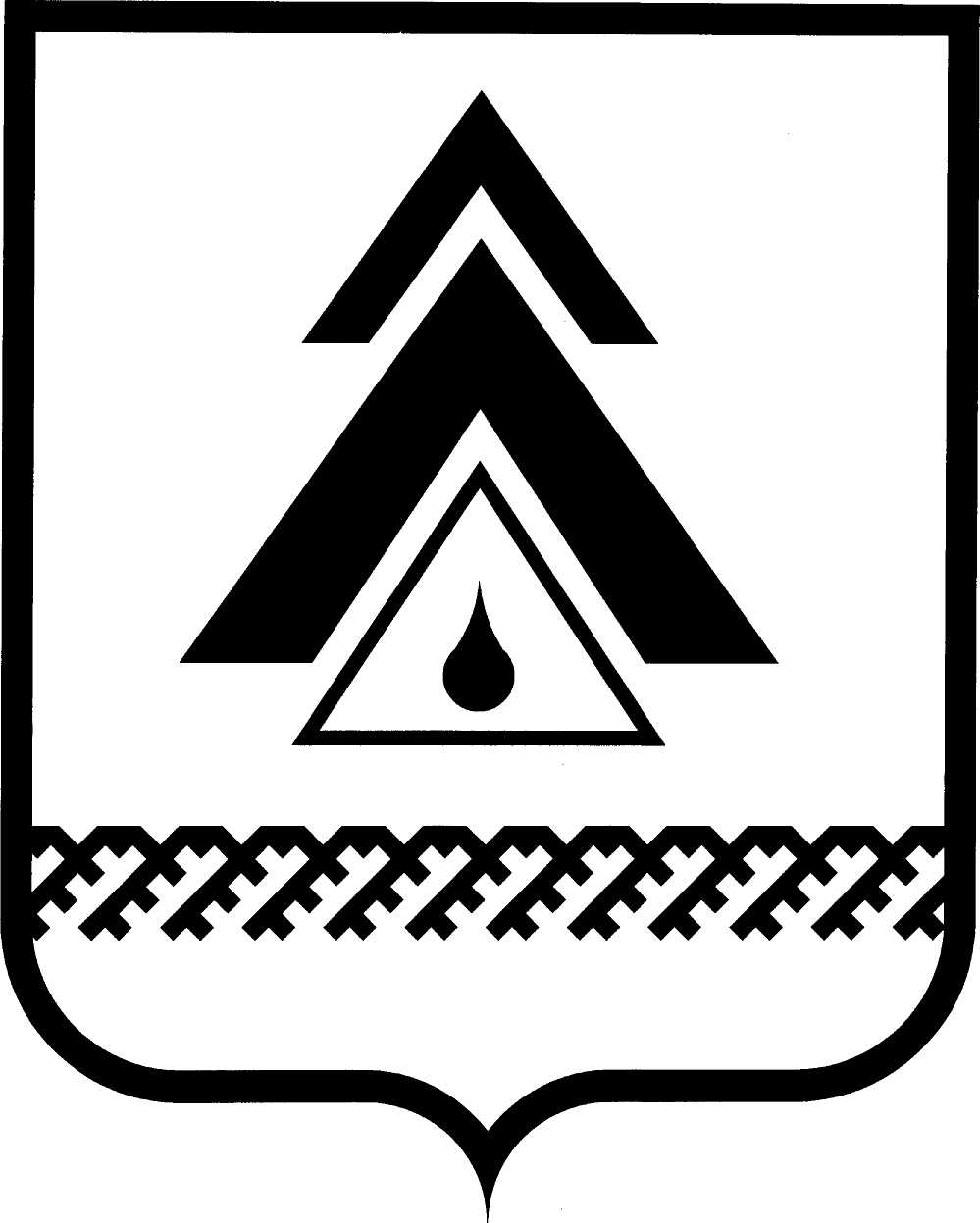 АДМИНИСТРАЦИЯ Нижневартовского районаДЕПАРТАМЕНТ ФИНАНСОВХанты-Мансийского автономного округа - ЮгрыПРИКАЗот 06.05.2022											№ 63		г. НижневартовскВ целях реализации ст. 21 Бюджетного кодекса Российской Федерации приказываю:1. Внести в приказ от 28.12.2021 № 250 «О Порядке определения перечня и кодов целевых статей расходов бюджетов, финансовое обеспечение которых осуществляется за счет субсидий, субвенций и иных межбюджетных трансфертов, имеющих целевое назначение, предоставляемых из бюджета района городским и сельским поселениям на 2022-2024 годы» (далее – Порядок) следующие изменения: 1.1. Приложение 1 к Порядку дополнить строками следующего содержания:« »1.2. Приложение 2 к Порядку дополнить строками следующего содержания:«»3. Отделу межбюджетных трансфертов и сводного планирования департамента финансов администрации района направить настоящий приказ органам местного самоуправления городских и сельских поселений в целях методического обеспечения организации их деятельности при исполнении бюджетов на 2022-2024 годы.          4. Контроль за исполнением настоящего приказа оставляю за собой.Директор департамента							В.М. ЕфремоваО внесении изменений в приложения к приказу от 28.12.2021 № 250 «О  Порядке определения перечня и кодов целевых статей расходов бюджетов, финансовое обеспечение которых осуществляется за счет субсидий, субвенций и иных межбюджетных трансфертов, имеющих целевое назначение, предоставляемых  из бюджета района городским и сельским поселениям на 2022-2024 годы»Наименованиепередача средств из бюджета муниципального района передача средств из бюджета муниципального района передача средств из бюджета муниципального района Отражение в бюджетах городских и сельских поселений Отражение в бюджетах городских и сельских поселений Отражение в бюджетах городских и сельских поселений Отражение в бюджетах городских и сельских поселений Наименованиепередача средств из бюджета муниципального района передача средств из бюджета муниципального района передача средств из бюджета муниципального района доходырасходырасходырасходыНаименованиеКФСРКЦСРКВРКодКФСРКЦСРКВРИные межбюджетные трансферты бюджетам поселений района на развитие пушного клеточного звероводства040507.2.01.89400540000 2 02 49999 10 0000 150 «Прочие межбюджетные трансферты, передаваемые бюджетам сельских поселений»040536.0.01.89400813Субсидии бюджетам поселений на реализацию мероприятий "Формирование комфортной городской среды в Нижневартовском районе"050310.5.01.88550521000 2 02 25555 10 0000 150 «Субсидии бюджетам сельских поселений на реализацию программ формирования современной городской среды»0503ХХ.Х.ХХ.88550 XX.X.ХХ.S8550244Иные межбюджетные трансферты бюджетам поселений на реализацию мероприятий "Формирование комфортной городской среды в Нижневартовском районе"050310.5.01.89550540000 2 02 49999 10 0000 150 «Прочие межбюджетные трансферты, передаваемые бюджетам сельских поселений»0503ХХ.Х.ХХ.89550244Иные межбюджетные трансферты бюджетам городских, сельских поселений на жилищно-коммунальное хозяйство050210.1.03.89022540000 2 02 49999 10 0000 150 «Прочие межбюджетные трансферты, передаваемые бюджетам сельских поселений»0502ХХ.Х.ХХ.89022244Иные межбюджетные трансферты бюджетам городских, сельских поселений на благоустройство050310.1.03.89060540000 2 02 49999 10 0000 150 «Прочие межбюджетные трансферты, передаваемые бюджетам сельских поселений»0503ХХ.Х.ХХ.89060244Иные межбюджетные трансферты бюджетам поселений для обеспечения софинансирования расходов на реализацию инициативных проектов, отобранных по результатам конкурса: Приобретение и установка тематической детской площадки и ограждения в с.п. Аган по ул.Рыбников050310.5.02.92751540000 2 02 49999 10 0000 150 «Прочие межбюджетные трансферты, передаваемые бюджетам сельских поселений»0503XX.X.ХХ.S2751244Наименование целевой статьи расходовКЦСР*СУБСИДИИСубсидии бюджетам поселений на реализацию мероприятий "Формирование комфортной городской среды"10.5.01.88550ИНЫЕ МЕЖБЮДЖЕТНЫЕ ТРАНСФЕРТЫИные межбюджетные трансферты бюджетам поселений района на развитие пушного клеточного звероводства07.2.01.89400Иные межбюджетные трансферты бюджетам поселений на реализацию мероприятий "Формирование комфортной городской среды в Нижневартовском районе"10.5.01.89550Иные межбюджетные трансферты бюджетам городских, сельских поселений на жилищно-коммунальное хозяйство10.1.03.89022Иные межбюджетные трансферты бюджетам городских, сельских поселений на благоустройство10.1.03.89060Иные межбюджетные трансферты бюджетам поселений для обеспечения софинансирования расходов на реализацию инициативных проектов, отобранных по результатам конкурса: Приобретение и установка тематической детской площадки и ограждения в с.п. Аган по ул.Рыбников10.5.02.92751